PROČITAJ NASTAVNI TEKST.LJUDI ŽIVE U PRIRODI. LJUDI SU DIO PRIRODE. ZA LJUDE JE VAŽNO ČUVATI OKOLIŠ.TREBAMO ČUVATI OKOLIŠ JER:Trebamo čisti zrak: plinovi iz tvornica, različiti parfemi i lakovi za kosu ga onečišćavajuTrebamo pitku vodu: vodu truju otrovi iz tvornica, sredstva za pranje suđa i rublja….Trebamo zdrave biljke i životinje koje jedemo: one piju zagađenu vodu i udišu zagađeni zrak pa se i one truju.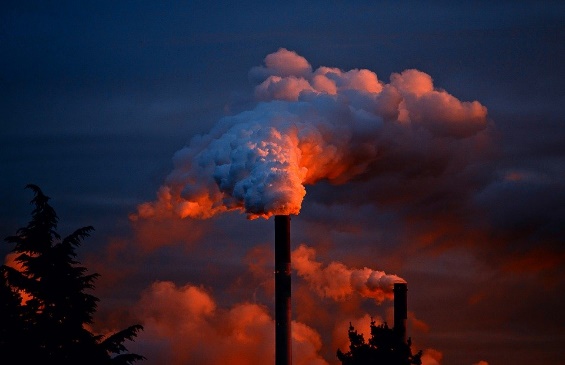 Slika 1: Plinovi iz tvorniceIZVOR: JuergenPM, Pixabay